Приложение №1. Для формирования патриотических чувств учащимся 8-9 классов предложено разгадывание кроссворда на английском языке на тему «Великая отечественная война» 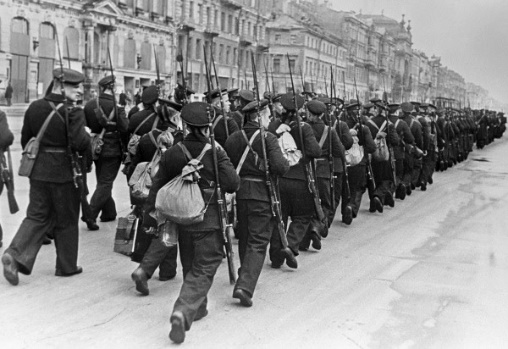 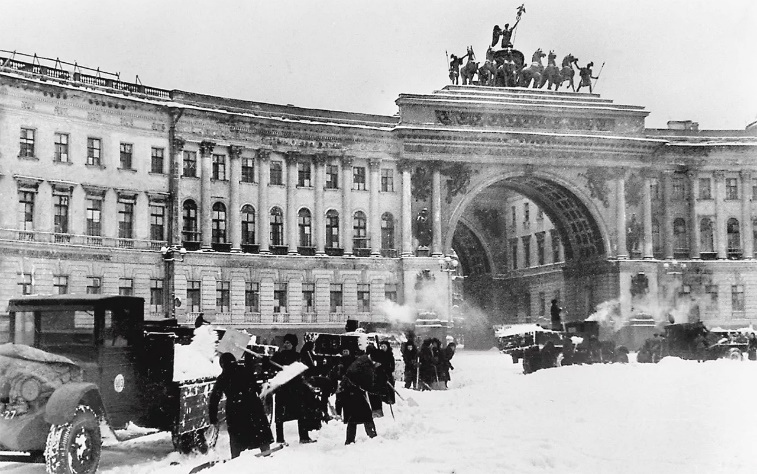 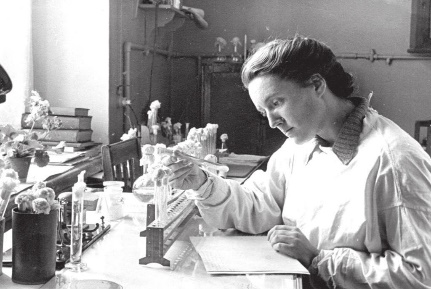 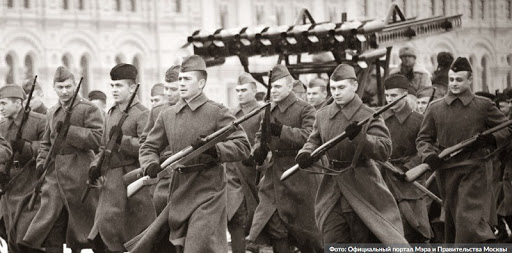 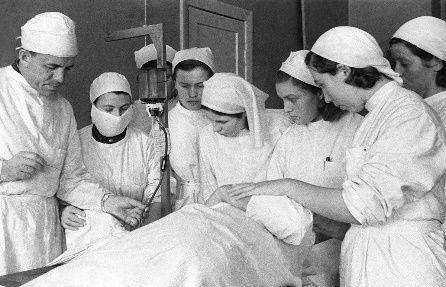 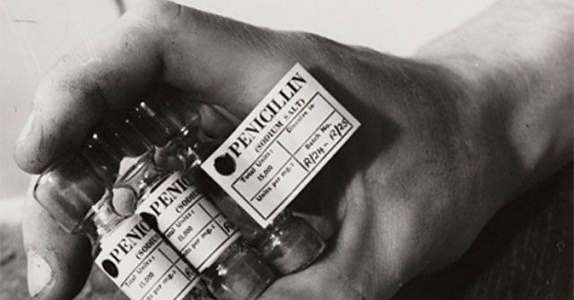 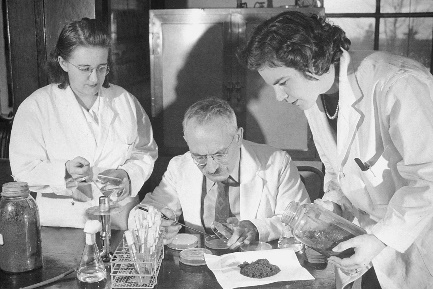 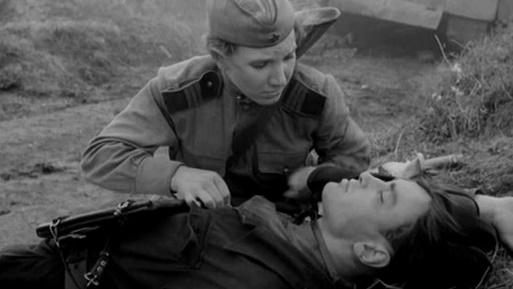 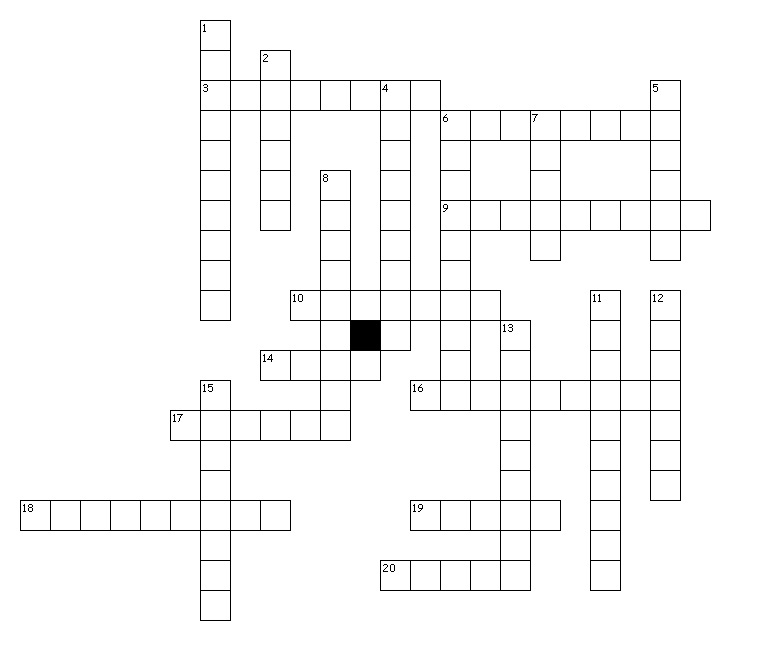 Across3. / a situation in which soldiers stop goods or people from entering or leaving a place6. / a vehicle designed for air travel that has wings and one or more engines9. / a disease in a part of your body that is caused by bacteria or a virus10. / someone who loves their country and is proud of it14. / one of several liquid substances with a pH of less than 7 that react with other substances, often burning or dissolving them16. / an expert who studies or works in one of the sciences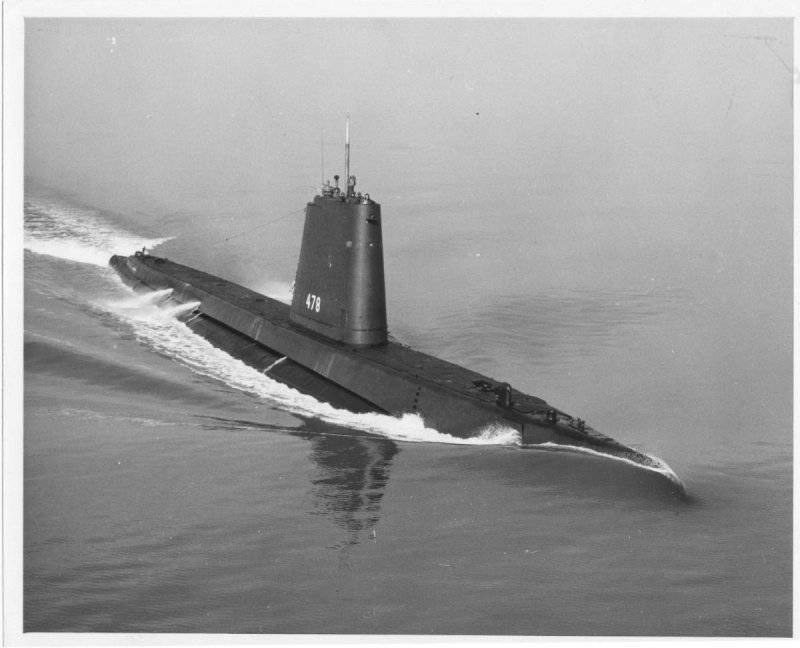 17. / a fight between armed forces18. / a product which has never existed before19. / the end or destruction of something20. / a person who hates or opposes another person and tries to harm him or herDown1. / a room used for scientific work2. / a person whose job is to treat people who have an illness or injury4. / the process of finding information or an object, especially for the first time, or the thing that is found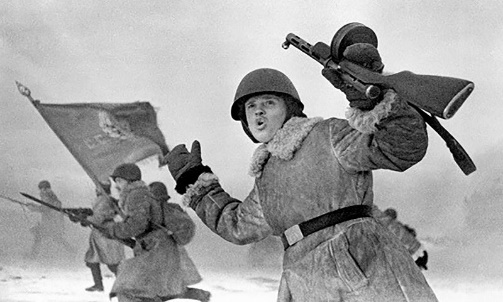 5. / a gun, knife or other object used to kill or hurt someone6. / a medicine or chemical that can destroy harmful bacteria in the body7. / thin, flat material used for writing on, covering things in8. / a ship that can travel underwater11. / a type of medicine that kills bacteria and is used to treat illness12. / a win in a fight or competition13. / the scientific study of substances and how they change when they combine15. / a soldier, usually one who has both experience and skill in fighting, especially in the pastAnswers:LaboratoryDoctorBlockadeDiscoveryWeaponAirplane, 6. AntibioticPaperSubmarineInfectionPatriotPenicillinVictoryChemistryAcidWarriorScientistBattleInventionDeathEnemy